 עיריית רחובות		 קריית חינוך שש שנתית      ע"ש  אהרון קציר שעורי בית  לחופשת הקיץ 2021 –הנדסה אנליטית , חוקי חזקותהתרגילים הם מתוך שני הפרקים  הראשונים בחלק ג׳1 של בני גורן ממנו תלמדו בשנה הבאה. מומלץ לפני שפותרים לקרוא את הדוגמאות הפתורות שמופיעות בראשית כל תת פרק. בנוסף, אפשר לחזור על מה שנלמד בתחילת כיתה יוד .אנליטית – הנקודהאנליטית-  הישרהתרגילים הם מתוך הפרק השני בחלק ג2 של בני גורן ממנו תלמדו בשנה הבאה. מומלץ לפני שפותרים לקרוא את הדוגמאות הפתורות שמופיעות בראשית כל תת פרק. חוקי חזקותחופשה נעימה מיוסי , שלי ורונית.תרגיליםעמודים6, 8, 11, 14, 18, 2214-166, 9, 1418-19תרגיליםעמודים1, 4, 6, 7, 9, 11, 13, 17, 2031-321-6, 13, 1637-1-5, 9, 1039-405, 943-441-5, 18, 2446-49תרגיליםעמודים28 , 35 , 438036,38,41,42,4683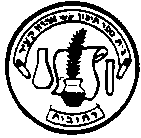 